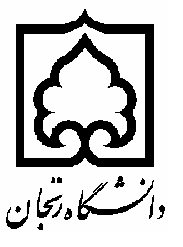 گروه همکاری‏های علمی بین‏المللیشیوه‏نامه پذيرش دانشجويان بین المللی (غير ايراني) دردانشگاه زنجانماده‏ی 1- مقدمهدانشگاه زنجان در راستاي توسعه هويت بين‌المللي، مراودات و ارتباطات پایدارتر و ثمر‏بخش‏تر بین‏المللی، ورود در بازار رقابت کيفي و علمي با دانشگاه‏‏ها و مراکز معتبر جهاني، همچنین گسترش زبان فارسي و معرفي فرهنگ و تمدن ايران اسلامي و تبادل اطلاعات، افکار و دانش و هنر، مطابق با شیوه‏نامه‏ زیر که بر اساس «آيين‌نامه پذيرش دانشجويان غير ايراني در دانشگاه‌ها و مراکز آموزش عالي جمهوري ‌اسلامي ايران» مصوب مورخ 12/2/1385، "آیین‏نامه پذیرش و اعطای بورس تحصیلی دانشجویان غیرایرانی در دانشگاه‏ها و مراکز آموزش عالی کشور" مصوب مورخ 10/7/1390 وزراي محترم علوم، تحقيقات و فناوري و بهداشت، درمان و آموزش پزشکي‏، «بخشنامه پذیرش دانشجویان غیر ایرانی غیر بورسیه در دانشگاه‏ها و مراکز آموزش عالی کشور» شماره 49067/12/41 مورخ 3/6/1388 اداره کل امور دانشجویان داخل و شورای بورس دانشجویان غیر ایرانی و آیین نامه پذیرش دانشجوی غیرایرانی- غیربورسیه در دانشگاهها و مراکز آموزش عالی کشور مورخ 20/7/1394 تنظیم شده است، به پذيرش دانشجويان بین المللی (غير ايراني) واجد شرايط اقدام مي‏نمايد.ماده‏ی  2- تعاریف2-1- دانشجوي بین المللی (غير ايراني)دانشجوي بین المللی (غير ايراني) فردي است كه داراي گذرنامه‏ی خارجي بوده و با رواديد تحصيلي وارد كشور مي‌شود. داوطلبانی که دارای دو تابعیت ایرانی و غیر ایرانی هستند نمی توانند به عنوان دانشجوي بین المللی (غير ايراني) پذیرش شوند.2-2- دانشجوي بین المللی (غير ايراني) بورسيه به دانشجوی غیر ایرانی گفته می شود که در یکی از دوره‏های بلندمدت در یکی از مقاطع کاردانی،  کارشناسی، کارشناسی ارشد و دکتری اعم از نظری و مهارتی، دوره‏های کوتاه‏مدت آموزشی و فرصت مطالعاتی که به واسطه تفاهم‏نامه‏های منعقده فیمابین دولت جمهوری اسلامی ایران با سایر دولت‏ها یا معرفی سازمان‏ها و نهاد‏ها و یا در‏خواست شخص به تحصیل رایگان مبادرت می‏ورزد.2-3- دانشجوي بین المللی (غير ايراني) غير بورسيه به دانشجوي بین المللی (غير ايراني) گفته مي‏شود كه كليه هزينه‏هاي تحصيلي خود را بر اساس شرايط اعلام شده از سوي دانشگاه‎ شخصاً پرداخت مي‏نمايد.2-4- بورس تحصيليارائه فرصت آموزش رايگان با پرداخت مقرري تحصيلي بر اساس ضوابط و مقررات دولت جمهوري اسلامي ايران است و به دو روش بورس الف و بورس ب اعطا می‏گردد:بورس الف: گیرندگان این نوع بورس، علاوه بر تحصیل رایگان ( معاف از پرداخت شهریه تحصیلی)، از تسهیلاتی مانند کمک‏هزینه تحصیلی، بیمه خدمات درمانی، خوابگاه مجردی و یا کمک‏هزینه مسکن و کمک‏هزینه پایان‏نامه نیز برخوردار می‏باشند.بورس ب: گیرندگان این نوع بورس، از تحصیل رایگان (معاف از پرداخت شهریه تحصیلی)، و تسهیلاتی مانند بیمه خدمات درمانی و خوابگاه مجردی برخوردار می‏باشندماده‏ی 3- اهداف1- توسعه هويت بين‌المللي دانشگاه زنجان2- تحقق مراودات و ارتباطات بین‏المللی  پایدارتر و ثمر‏بخش‏‏تر 3- ورود در بازار رقابت کيفي و علمي با دانشگاهها و مراکز معتبر جهاني4- گسترش زبان و ادبيات فارسي و فرهنگ غنی اسلامی- ایرانی5- معرفي، نشر و گسترش اندیشه‏های تعالی‏بخش اسلامی 6 - تبادل اطلاعات، افکار، دانش و هنر7- فراهم نمودن بستر مناسب براي ادامه تحصيل جوانان مستعد سايركشورها (با تاكيد بر كشورهاي همسايه و جهان اسلام) در راستای حفظ کرامت و ارزش‏های انسانی 8- گسترش روابط علمي و فرهنگي جمهوري اسلامي ايران با كشورهاي ديگر جهان در چارچوب سیاست‏های کلان جمهوری اسلامی ایران و ارتقاي جايگاه کشور در عرصه بين‏المللي9- تربيت متخصصان متعهد به منظور كمك به خود كفايي علمي ایران اسلامی10- معرفي شهر و دانشگاه زنجان در مجامع بين‏المللي11- تقویت بنیه علمی کشورهای اسلامی، همسایه و سایر کشورهاماده‏ی 4 –  چگونگی تحصیل اتباع غیر ایرانی در دانشگاه زنجان پذیرش اتباع غیر ایرانی در دانشگاه زنجان به یکی از روش‏های زیر صورت می‏گیرد:بورس دولت جمهوری اسلامی ایرانبورس دستگاه‏ها و دانشگاه‏هاغیر بورسیه (آزاد با هزینه شخصی)آزمون سراسریماده‏ی 5-  ارکان سیاستگذاری و اجرایی پذیرش و اعطای بورس تحصیلی دانشجویان بین المللی (غیر ایرانی) در کشور (سطح ملی)الف: شورای راهبردی سیاستگذاری پذیرش دانشجویان غیر ایرانی به منظور سیاستگذاری کلان در کلیه امور مربوط به دانشجویان غیر ایرانی تشکیل می‏شود.ب: شورای بورس دانشجویان غیر ایرانیدر راستای اجرای مصوبات شورای راهبردی سیاستگذاری و تصمیم‏گیری در مورد اعطای بورس به متقاضیان تحصیل در جمهوری اسلامی ایران و نیز نظارت بر امور جذب، سنجش و ارزیابی تحصیلی، رفاهی، فرهنگی و آموزشی دانشجویان غیر ایرانی، انجام وظیفه می‏نماید.تبصره:  اداره دانشجویان غیر ایرانی وزارت علوم، تحقیقات و فناوری به عنوان دبیرخانه شورای بورس، تشکیل پرونده متقاضیان و پیگیری مصوبات شورا را عهده‏دار می‏باشد. ج: کارگروه‏هابه منظور تسهیل در روند امور اجرایی و انجام بهتر وظایف شورای بورس کارگروه‏های تخصصی جذب، فرهنگی، سنجش و ارزیابی تحصیلی و امور رفاهی تشکیل می‏شوند.ماده‏ی 6- ارکان تصمیم گیری و شرح وظایف آنها در دانشگاه زنجان6-1- کمیته پذیرش دانشجویان بین‎‏المللی دانشگاه زنجانکمیته‌ای است که پذیرش دانشجویان بین المللی در آن تصویب می گردد و اعضای آن عبارتند از: ریاست دانشگاه (رئیس کمیته)، مدیر گروه همکاری‏های علمی بین‏المللی(دبیر شورا)، معاون آموزشي دانشگاه، معاون پژوهش و فناوری دانشگاه، معاون دانشجويي، مدیر آموزش، مدیر تحصیلات تکمیلی، رئیس پردیس سهروردی، معاونان آموزشی دانشکده‏ها، مسئول اداره پذيرش و سرپرستی دانشجويان بین المللی (غير ايراني)در صورت نیاز به حضور افراد دیگر از ایشان دعوت به عمل می آید.6-2- گروه‏ همكاري‏هاي علمي بين‏المللي دانشگاهاین گروه زیر نظر ریاست دانشگاه به منظور ایجاد تعاملات چند جانبه بین دانشگاه زنجان و موسسه‏های خارج از کشور (دانشگاه‏‏‏‏‏‏‏ها، مراکز و موسسات آموزشی، پژوهشی و دیگر مراکز علمی-فرهنگی) در عرصه آموزش، فعالیتهای پژوهشی و امور مشاوره‏ای و فرهنگی فعالیت می کند. این گروه از طریق شوراي دانشگاه، شورای آموزش، و اداره پذيرش و سرپرستی دانشجويان غير ايراني، آموزش این دانشجویان را تسهیل می بخشد.6-3- اداره پذيرش و سرپرستی دانشجويان بین المللی (غير ايراني)این اداره زیر نظر گروه همكاري‏هاي علمي بين‏المللي فعالیت می کند و وظیفه اجرای تصمیم‏های کمیته پذیرش دانشجویان بین‎‏المللی دانشگاه زنجان را برعهده دارد. وظایف این اداره به شرح زیر عبارتند از:الف) تبلیغ و شناساندن دانشگاه جهت جذب افراد متقاضی از طریق رایزنی‏ها، بروشورها، کنسولگری‏ها، سفارتخانه‏ها و ارتباط با سازمان‏های مرتبطب) برقراري ارتباط با متقاضيان و ارائه اطلاعات لازمپ) دريافت و بررسي اوليه مدارك متقاضيان طبق آيين‏نامه هاي وزارتي و داخليت) بررسي مدارک دریافتی از کمیته پذیرش دانشجویان بین‎‏المللیث) تاييد صلاحيت عمومي متقاضي از طريق مراجع ذيصلاحج) آماده‏سازي پرونده متقاضي جهت طرح و بررسي در کمیته پذیرش دانشجویان بین‎‏المللیچ) بررسي پرونده‏هاي متقاضيانح) انجام مکاتبات لازم با مراجع ذيربط	خ) پيگيري و انجام امور كنسولي متقاضياند) تدوين شيوه نامه‏هاي مربوط و پيشنهاد آن به کمیته پذیرش دانشجویان بین‎‏المللیذ) اجراي مصوبات کمیته پذیرش بین‏المللیر) ارائه گزارش پذيرش متقاضيان به کمیته پذیرش دانشجویان بین‎‏المللیز) تایید مدرک به زبان انگلیسی و ارسال به مراجع ذیربطس) پی گیری درخواست‏های بورس وزارت علوم، تحقیقات و فناوریش) دریافت و پی گیری درخواست‏های بورس دانشگاه زنجانص) انجام مكاتبه و پاسخگويي به استعلامات وزارتخانه، نيروي انتظامي و ساير مراجع ذيربط ض) پی گیری صدور رواديد خروج دائم به متقاضي پس از ارائه ريز نمرات و مدرك دانش‏آموختگيط) كنترل پروانه اقامت در ابتداي هر نيمسال آموزشي6-4- معاونت آموزشی دانشگاهمهمترین وظایف این معاونت در خصوص دانشجویان بین المللی (غیر ایرانی) عبارتند از:الف) بررسی و تایید صلاحیت و شرایط اختصاصی تحصیل در دانشگاه از طریق دانشکده ها و گروههای آموزشی ب) صدور پذیرش تحصیل دانشجو در دانشگاهپ) مدیریت امور آموزشي با رعايت موارد آيين‏نامه‏های آموزشی دانشگاهت) کنترل عدم بدهي دانشجوث) ارائه ريز نمرات و مدرك دانش‏آموختگي پس از تاييد وزارتخانهج) ارزشیابی و صدور مدرك فراغت از تحصيلچ) تعامل با اداره پذيرش و سرپرستی دانشجويان بین المللی (غير ايراني) در خصوص احراز صلاحیت عمومی از آن دفتر، مکاتبات با مراجع ذیربط داخل کشور و مکاتبات بین المللی، كنترل پروانه اقامت در ابتداي هر نيمسال آموزشي، بررسی و پی گیری مسایل خاص دانشجویان.6-5- معاونت دانشجویی دانشگاهمهمترین وظایف این معاونت در خصوص دانشجویان بین المللی (غیر ایرانی) عبارتند از:الف) تامین کمک‏هزینه مسکن یا خوابگاه بدون دریافت شهریه برای دانشجویان بورسیه مجرد با در نظر گرفتن مکان ویژه برای این دانشجویانب) تامین بیمه خدمات درمانی، غذا و امکانات و تسهیلات رفاهی دیگر لازم برای دانشجویان بورسیه براساس آیین‏نامه پذیرش و اعطای بورس تحصیلی دانشجویان غیر ایرانی در دانشگاه‏ها و مراکز آموزش عالی کشورپ) تامین کمک‏هزینه تحصیلی و کمک‏هزینه پایان‏نامه برای دانشجویان بورسیه واجد شرایط (افراد دارای بورس نوع الف)ت) تسهیل و هماهنگی برای تامین خوابگاه، بیمه خدمات درمانی، غذا و امکانات و تسهیلات رفاهی دیگر برای دانشجویان غیربورسیه متقاضی، مشروط به پرداخت هزینه های لازم توسط دانشجوت) تسهیل و هماهنگی برای تامین خوابگاه متاهلی در دانشگاه یا خارج از دانشگاه برای کلیه دانشجویان بورسیه و غیربورسیه متقاضی، مشروط به پرداخت هزینه های لازم توسط دانشجوماده‏ی 7- شرایط پذیرش7-1- شرایط عمومی7-1-1- تابعیت و اقامتالف) نداشتن تابعیت جمهوری اسلامی ایرانتبصره‌ی 1: متقاضیانی که دارای تابعیت مضاعف (ایرانی و غیر ایرانی) هستند نمی توانند به عنوان دانشجوي بین المللی (غير ايراني) پذیرش شوندتبصره‌ی 2: پذیرش متقاضیانی که پدر آنان ایرانی بوده و گذرنامه و تابعیت کشور دیگر را دارا می باشند، ممنوع است.ب) فقدان منع قانونی اقامت در جمهوری اسلامی ایران با تایید مراجع ذیصلاح: داشتن تائيديه از نمايندگي جمهوري اسلامي ايران در كشور ذيربط يا وزارت امور خارجه جمهوري اسلامي ايران در مورد صلاحيت داوطلبپ) فقدان منع قانونی اقامت در شهر زنجان ت) عدم اقامت در جمهوری اسلامی ایران قبل از شروع به تحصیل برای متقاضیان تحصیل بورسیهتبصره‏ی 3: در موارد خاص، کارگروه تخصصی جذب (در وزارت علوم، تحقیقات و فناوری) می تواند در خصوص داوطلبانی که حائز شرایط «بند فوق» نمی باشند، پیشنهاد را به شورای بورس ارائه نماید.تبصره‏ی 4: فرزندان نمایندگان سیاسی خارجی در جمهوری اسلامی ایران که در مدارس داخل کشور دیپلم خود را اخذ نموده اند، از شمول بند فوق (ت) مستثنی بوده، ولی تایید مدارک ارائه شده آنها توسط وزارت امور خارجه جمهوری الامی ایران الزامی است.ث) مدارک هویتی که متقاضیان غیربورسیه ملزم به ارائه جهت اخذ پذیرش اولیه می باشند شامل دفترچه پناهندگی یا گذرنامه معتبر دارای روادید و اقامت و یا کارت هویت صادره از سوی اداره کل امور اتباع و مهاجرین خارجی وزارت کشور (برای اتباع افغانستان و عراق) است. لذا دانشگاه از اخذ هر نوع کارت شناسایی صادره از احزاب و سازمانهای مربوط به کشور متبوع داوطلب به عنوان مدرک هویتی خوداری بعمل می‌آورد. تبصره 5: توجه به تاریخ های اعتبار قید شده روی کارت های هویت صادره از وزارت کشور الزامی نیست.ج) پذیرفته شدگان بورسیه و غیربورسیه (دارای پذیرش اولیه) پس از دریافت گذرنامه تحصیلی توسط سفارت کشور متبوع، اخذ روادید تحصیلی و نامه تایید صلاحیت عمومی متقاضیان از سوی اداره کل دانشجویان داخل می توانند پذیرش نهایی را از دانشگاه زنجان دریافت نمایند و از همان نیمسال تحصیلی ثبت نام قطعی کنند.  تبصره‏ی 6: در خصوص مدارك هويتي معتبر اتباع كشورهاي افغانستان و عراق، به آخرين بخشنامه‌ اداره‌كل امور دانشجويان داخل وزارت علوم، تحقیقات و فناوری کشور استناد مي‌شود.چ) دانشگاه هیچ تعهدی درخصوص صدورمجوز اقامت برای خانواده متقاضیان بورسیه و غیر بورسیه، به استثنای همسر و فرزندان آنان، ندارد.7-1-2- اجازه تحصیل و تایید مدرک تحصیلالف) نداشتن منع قانوني تحصيل فرد متقاضیب) امکان تحصیل در رشته های مجازتبصره‏ی 1:  پذيرش تنها در رشته‌هايي صورت مي‌پذيرد كه منع قانوني براي ادامه تحصيل از نظر مقررات آموزشي برای اتباع خارجي وجود نداشته و اتباع خارجي مجاز به تحصيل آن در دانشگاه‏‏هاي جمهوري اسلامي ايران هستند.تبصره‏ی 2: پذيرش متقاضياني كه همزمان در هر‏گونه مؤسسه آموزش عالي يا دانشگاه و يا هر مقطع تحصيلي ديگر در ايران  مشغول به تحصيل هستند ممنوع است.پ) داشتن مدارک تحصیلی مقاطع قبلی (گواهي پايان دوره‏ی متوسطه، كارشناسي و كارشناسي‌ارشد به ترتيب براي ورود به دوره‌هاي كارشناسي، كارشناسي‌ارشد و دكتري) تبصره‏ی 3: مدرك تحصيلي و ريزنمرات صادره از مدارس و دانشگاه‏‏هاي خارجي بايد مورد تأييد نمايندگي‏هاي جمهوري اسلامي ايران در آن كشور و يا سفارت كشور  متقاضي و وزارت امور خارجه جمهوري اسلامي ايران قرار گرفته و در صورتي كه به زبان انگليسي نباشد به همراه ترجمه رسمي فارسي ارائه شود.تبصره‏ی 4: مدرك ديپلم صادره از كشور افغانستان براي ورود به دوره‏ی كارشناسي بايد ممهور به مهر تأييد وزارت معارف و وزارت امور خارجه افغانستان، همچنين سفارت جمهوري اسلامي ايران در كابل باشد.تبصره‏ی 5: پذيرش داوطلباني كه داراي مدرك كارداني هستند در دوره‌هاي كارشناسي بلامانع است. تطبيق واحد‏ها بر عهده‏ی گروه آموزشي است.تبصره‏ی 6: تحصیل اتباع غیر ایرانی مقیم جمهوری اسلامی ایران بر اساس ضوابط و مقررات وزارت کشور که در دفترچه راهنمای آزمون سراسری سازمان سنجش آموزش کشور درج می‏گردد، امکان‏پذیر می‏‏باشد.ت) داوطلبان بورسيه‏ی دولت جمهوري اسلامي ايران علاوه بر مدارك فوق، ملزم به ارائه‏ی معرفي‌نامه از شوراي بورس دانشجويان غير ايراني وزارت متبوع هستند.تبصره‌ی 7: در مورد بورسيه‌هاي دانشگاه زنجان، ارائه معرفي نامه از طرف اداره پذيرش و سرپرستی دانشجويان بین المللی (غير ايراني) دانشگاه زنجان الزامي است.ث)  متقاضي ورود به دوره های كارشناسي ارشد و دكترا  لازم است موافقت پذيرش را از استاد راهنما كه به تاييد معاون‏های آموزشي و تحصيلات تكميلي دانشگاه یا پردیس مذكور رسيده، دریافت کرده و  به اداره پذیرش و سرپرستی دانشجويان بین المللی (غير ايراني) دانشگاه  ارائه نمايد.7-1-3- گواهی سلامتالف) داشتن گواهي‏نامه معتبر سلامت جسمي و روحي به تائيد معتمد نمايندگي جمهوري اسلامي ايران در كشور متبوع داوطلب و پزشک معتمد دانشگاه7-1-4- شرایط مالی تحصیلالف) داشتن نامه بورسیه برای متقاضیان بورسیهب) داشتن مدرک توانايي مالي براي پرداخت شهريه‏ی تحصيلي دانشگاه و هزينه‌هاي زندگي در زنجان برای متقاضیان غیر بورسیهتبصره: دانشگاه هیچگونه تعهدی در قبال تامین هزینه اسکان و زندگی خانواده متقاضیان بورسیه ندارد.7-1-5- توانایی زبان فارسیالف) تسلط كافي به زبان فارسي با ارائه‏ی گواهي موفقيت در آزمون زبان فارسي تبصره‏ی 1 : سنجش ميزان تسلط متقاضي به زبان فارسي به دو شيوه زير انجام مي شود:1) ميزان آشنايي آن دسته از متقاضيان غير ايراني كه مقطع تحصيلي قبلي خود را در ايران گذرانده‏اند، مورد قبول است.2) ميزان آشنايي ساير متقاضيان غير ايراني كه مقطع تحصيلي قبلي خود را در ايران نگذرانده‏اند بايد توسط يكي از مراكز رسمي معتبر زبان‏آموزي فارسي ذیل سنجيده و اعلام شود.*  مركز آموزش زبان فارسي مركز جهاني علوم اسلامي *  مركز آموزش بين‏المللي زبان و ادبيات فارسي دانشگاه تهران (دهخدا)*  مركز آموزش زبان فارسي دانشگاه بين‏المللي امام خميني(ره)*  مرکز آموزش زبان فارسی به غیر فارسی زبانان دانشگاه فردوسی مشهد*  گروه زبان فارسي دانشگاه زنجان* ساير دانشگاهها و مراكز اموزش عالي كه آمادگي برگزاري دوره زبان و ادبيات فارسي را با تائيد شوراي  بورس دانشجويان غير ايراني داشته باشند.تبصره‏ی 2: متقاضيان حسب نظر مراكز معتبر آموزش زبان فارسي پس از اخذ پذيرش دانشگاه و قبل از شروع دوره تحصيلي، در یکی از مراكز مذكور و يا ديگر مراكز دانشگاهي، به یادگیری زبان فارسي مي‌پردازند.تبصره‏ی 3: پذيرفته شدگاني كه آشنايي كافي با زبان فارسي ندارند ، قبل از شروع رسمي دوره تحصيلي ملزم به شركت در دوره زبان و ادبيات فارسي در يكي از مراكز رسمي معتبر زبان‏آموزي فارسي هستند.تبصره‏ی 4: هزينه برگزاري دوره زبان و ادبيات فارسي دانشجويان بورسيه برعهده وزارت علوم، تحقیقات و فناوری یا موسسه بورس دهنده است.تبصره‏ی 5: هزينه برگزاري دوره زبان و ادبيات فارسي دانشجويان غير بورسيه برعهده دانشجو است.تبصره‏ی 6: كليه پذيرفته شدگان بورسيه در طول دوره آموزش زبان فارسي از كمك هزينه تحصيلي برخوردار هستند.تبصره‏ی 7: كليه افرادي كه در آزمون پايان دوره آموزش زبان فارسي موفق به اخذ نمره قبولي نمي گردند در صورت تائيد مركز آموزش مربوط مي توانند با پرداخت هزينه دوره مجدداً فقط براي يك نوبت در دوره شركت و در صورت قبولي شروع به تحصيل نمايند. اين قبيل افراد در اين مدت از كمك هزينه تحصيلي برخوردار نیستند.تبصره‏ی 8: تجديد دوره دانشجويان غير بورسيه در صورت پرداخت هزينه دوره توسط دانشجو محدويت ندارد.7-1-6- توانایی زبان انگلیسیالف) دانشجویان دکتری غیرانگلیسی زبان (زبان انگلیسی زبان رسمی کشور محل سکونت آنها نیست) و دانشجویانی که مقاطع کارشناسی و کارشناسی خود را در یکی از دانشگاههای انگلیسی زبان طی ننموده اند، لازم است تا زمان امتحان جامع حدنصاب یکی از آزمون های معتبر زبان انگلیسی زیر را بدست آورند:TOEFL, IELTS, PTE, MSRT/ MCHE, MHLE, TOLIMO, Cambridge First Certificate, Cambridge Advanced Certificate, Cambridge Proficiency Certificate, English Language GCSE, or O-level, International Baccalaureate Standard Level (SL), European Baccalaureateآزمون زبان انگلیسی دانشگاههای مورد تایید در ایرانب) متقاضیان مقطع کارشناسی و کارشناسی ارشد لازم است آشنایی اولیه با زبان انگلیسی داشته باشند و در صورت نیاز دوره های پیشنیاز برای آنها در نظر گرفته می شود.7-1-7- هرگاه مشخص شودکه دانشجوی  بورسیه از ابتدا فاقد شرایط عمومی لازم در این آیین‌نامه بوده است، حسب تشخیص شورای بورس، در خصوص اخراج یا ادامه تحصیل بصورت غیربورسیه به‌همراه ممانعت از تحصیل وی در مقاطع بالاتر تصمیم‌گیری خواهد‌شد. در مورد متقاضیان غیربورسیه نیز کمیته پذیرش دانشگاه تصمیم‌گیری خواهد کرد. 7-2- شرایط اختصاصی7-2-1-  شرایط علمی7-2-1-2- در مقطع كارشناسيالف)  متقاضيان ادامه تحصيل در مقطع كارشناسي بايد داراي مدرك ديپلم (معادل پايان دوره تحصيلات متوسطه در ايران) و پيش‏دانشگاهي يا معادل آن باشند. اين مدارك بايد توسط مراجع ذيربط تاييد شوند.تبصره‏ی 1: متقاضيان كشورهايي كه ارزش ديپلم آنان با ارزش ديپلم متوسطه جمهوري اسلامي ايران برابري نمي كند، لازم است دوره‏هاي تكميلي را به ميزان مدت تعيين شده از سوي دانشگاه گذرانده و دروس پيش دانشگاهي را با موفقیت طی کنند. پس از آن متقاضیان بورسیه براي ادامه تحصيل توسط شوراي بورس دانشجويان غير ايراني به دانشگاه‏ معرفي مي‏شوند. موفقیت گذراندن دوره های تکمیلی برای متقاضیان غیربورسیه از سوی کمیته پذیرش دانشگاه تایید می گردد.تبصره‏ی 2: اتباع خارجي كه از مدارس متوسطه جمهوري اسلامي ايران در خارج از كشور فارغ التحصيل شده اند ، مي‏توانند در دانشگاه‏ها و موسسات آموزش عالي ايران ادامه تحصيل دهند.تبصره‏ی 3: اتباع خارجي كه از مدارس داخل كشور جمهوري اسلامي ايران فارغ التحصيل شده‏اند از شمول اين برنامه مستثني بوده و تابع مقررات پذيرش داوطلبان ايراني خواهند بود.تبصره‏ی 4: فرزندان نمايندگان سياسي خارجي كه در ايران تحصيلات خود را به اتمام رسانده‏اند بنا به پيشنهاد و تائيد وزارت امور خارجه و تائيد شوراي بورس از شمول تبصره‏ی 3 مستثني خواهند بود.ب) حداقل معدل قابل قبول برای متقاضیان بورسیه ديپلم 14 یا معادل آن و برای متقاضیان غیربورسیه ديپلم 12 یا معادل آن است.7-2-1-3-  در مقطع کارشناسی ارشدالف)  متقاضيان مقطع كارشناسي ارشد بايد مدرك كارشناسي معتبر كه به تاييد مراجع ذيصلاح رسيده است را داشته باشند.ب)  حداقل معدل قابل قبول كارشناسي برای متقاضیان بورسیه در رشته‏های علوم انسانی، هنر و کشاورزی 15 یا معادل آن  و در سایر رشته‏ها  14 یا معادل آن  است. پ)  اظهار نظر گروه آموزشي مربوط در خصوص وضعيت علمي متقاضي بر اساس سوابق تحصيلي وي اخذ شود.ت) در صورت موافقت گروه اموزشی با پذیرش فرد متقاضی، لازم است استاد راهنمای فرد متقاضی مشخص شود. 7-2-1-4-در مقطع دكتريالف)  متقاضيان مقطع دكتري بايد مدرك كارشناسي ارشد معتبر كه به تاييد مراجع ذيصلاح رسيده است، داشته باشند.ب)  حداقل معدل قابل قبول كارشناسي ارشد برای متقاضیان بورسیه 16 یا معادل آن است. پ)  اخذ موافقت گروه آموزشي بر اساس شاخص هاي مصوبت) در صورت موافقت گروه آموزشی با پذیرش فرد متقاضی، لازم است استاد راهنمای فرد متقاضی مشخص شود.7-2-2-  شرايط سنيالف) دانشجویان غیر بورسیه: متقاضیان غیر بورسیه تحصیل در دانشگاه زنجان بدون پیش شرط سنی می‏توانند در این دانشگاه تحصیل نمایند.ب) دانشجویان متقاضی بورسیه: دانشجویان متقاضی دریافت بورسیه از وزارت علوم، تحقیقات و فناوری یا دانشگاه زنجان در هنگام ارسال تقاضاي تحصيلي لازم است شرایط سنی زیر را داشته باشند:* حداكثر20 و 22 سال براي دارندگان ديپلم متوسطه (در مورد داوطلبان رشته‏هاي زبان و ادبيات فارسي والهيات 23 و 25 سال ) براي تحصيل در دوره‏هاي كارداني و كارشناسي *  حداكثر 26 سال براي دارندگان مدرك كارشناسي (زبان و ادبيات فارسي و الهيات 29 سال براي تحصيل در دوره كارشناسي ارشد.* حداكثر 31 سال براي دارندگان مدرك كارشناسي ارشد (در مورد داوطلبان تحصيل در رشته  ادبيات فارسي و الهيات 34 سال) براي تحصيل در دوره دكترا* تبصره: كليه دانشجوياني كه به استناد آئين‏نامه پذيرش دانشجو از خارج از كشور پذيرفته شده‏اند و در مقاطع كارشناسي،  كارشناسي ارشد و يا دكتري برابر مقررات جاري مقطع مربوط از دانشگاه‏هاي جمهوري اسلامي ايران فارغ‏التحصيل گرديده‏اند، در صورتي كه در همان‏سال فراغت از تحصيل، تقاضاي ادامه تحصيل در مقطع بالاتر را داشته باشند از شرایط سني معاف مي باشند.ماده ی 8 : شاخص‏هاي گروه‏هاي آموزشي در بررسي درخواست متقاضيان تحصيلات تكميلي1- توانايي‏هاي علمي و سوابق آموزشي و پژوهشي متقاضي2- تناسب تحصيلات متقاضي با رشته تقاضا شده طبق مصوبات کمیته پذیرش دانشجویان بین‎‏المللی دانشگاه زنجان3- مشخص بودن استاد راهنمای متقاضیان دکتری در صورت انجام مکاتبات قبلی بین متقاضی و استاد راهنمای مربوط4- ساير شاخص‏هاي علمي ابلاغ شده از مراجع ذيصلاحماده‏ی 9- شاخص هاي کمیته پذیرش دانشجویان بین‎‏المللی دانشگاه زنجان1- مليت متقاضي در اولويت‏هاي تعيين شده2- رشته متقاضي در اولويت‏هاي تعيين شده3- ميزان آشنايي متقاضي با زبان فارسي4- شرايط اختصاصي ذكر شده در اين آيين‏نامه5- ساير سياست‏گذاري‏هاي ابلاغ شدهتبصره: امتيازات شاخص‏هاي مورد نظر کمیته پذیرش دانشجویان بین‎‏المللی دانشگاه زنجان و گروه‏هاي آموزشي براي دانشجويان دكتري، هركدام بر اساس فرم‏هاي تنظيمي تا سقف 50 امتياز تعيين مي‏گردد و حداقل امتياز كل قبولي 60 است، به شرط ‌آن كه متقاضي از 50 امتياز شاخص گروه آموزشي، حداقل 25 امتياز كسب نموده باشد. گروه‏های آموزشی در امتیازبندی دانشجویان دکتری، سوابق پژوهشی و آموزشی آنها را مطابق با آیین‏نامه‏های پذیرش دانشجویان ایرانی لحاظ می‏نمایند. ماده‏ی 10- مهلت پذيرشمهلت پذيرش مدارك و درخواست فرد متقاضي غیر بورسیه در هر ترم 8 ماه قبل از شروع ترم تحصيلي طبق تقويم آموزشي دانشگاه زنجان است. مدارک ارسالي پس از مهلت مقرر براي ترم بعد بررسي مي شود. زمانبندي بررسي تقاضا و اعلام نتيجه به شرح ذيل است:پذیرش متقاضیان بورسیه بر اساس جدول زمانی وزارت علوم، تحقیقات و فناوری صورت خواهد گرفت.ماده‏ی 11- مدارك لازم برای درخواست تحصیل در دانشگاه زنجان1- فرم تکمیل شده درخواست پذيرش 2- سه نسخه تصوير مدارک تحصيلي برابر اصل شده3- دو نسخه تصوير مدارک هويتي برابر اصل شده (کپی گذرنامه)4- يک قطعه عکس 4×3 جديد رنگی همراه با فایل آن5- توصیه نامه علمی برای دانشجویان دکتری6- رزومه (CV) برای متقاضیان تحصیل در مقاطع کارشناسی ارشد و دکتری7- پیشنهاده‏ی پژوهشی کوتاه برای متقاضیان تحصیل در مقطع دکتری8- نامه تامین هزینه تحصیل یا بورسیه ماده‏ی 12- نحوه‏ی ارائه‏ی مداركالف) ارائه مدارک متقاضیان بورسیه وزارت علوم، تحقیقات و فناوری: متقاضیان از طریق اداره کل امور دانشجویان غیرایرانی کشور آن وزارتخانه درخواست خود را اعلام نموده و مدارک لازم را ارسال می نمایند. سپس افراد واجد شرایط از طریق آن وزارتخانه به دانشگاه زنجان معرفی می گردند.ب) ارائه مدارک متقاضیان غیربورسیه وزارت علوم، تحقیقات و فناوری: داوطلبان می توانند به یکی از روش های زیر اقدام نمایند:1) در خواست مستقیم متقاضی به دانشگاه زنجان: داوطلبان ابتدا با تكميل فرم درخواست و ارسال مدارک به صورت الكترونيكي از طریق سایت دانشگاه زنجان، از حائز شرايط بودن خود اطمينان حاصل می کنند. سپس ارسال مدارك لازم از طريق پست سريع يا پست هوايي صورت مي‏پذيرد.2) در چارچوب برنامه مشترک دانشگاه با دانشگاههای سایر کشورها3) در چارچوب ایجاد شعب مشترک دانشگاهی در داخل و خارج کشور4) براساس همکاری‌های بین المللی و تفاهم نامه های فی مابین جمهوری اسلامی ایران و سایر کشورها5) از طریق سامانه جامع دانشجویان کشور در وب جهانی6) ازطریق معرفی سازمان امور دانشجویان تبصره: پذیرش داوطلبان غیربورسیه در دو مرحله انجام می پذیرد. در مرحله اول مدارک تحصیلی و هویتی با رعایت نکات ماده 14 از متقاضی اخذ و طبق شرایط شرایط خاص دانشگاه گواهی پذیرش اولیه صادر می شود. در مرحله بعد، تصویر مدارک تحصیلی و هویتی، کاربرگ مشخصات اولیه و کاربرگ ثبت نام دانشجویان غیر ایرانی غیر بورسیه متقاضی یا متقاضیان جهت تایید صلاحیت عمومی و اخذ مجوز تحصیل آنان به اداره کل امور دانشجویان غیرایرانی وزارت علوم، تحقیقات و فناوری طی لیست یا موردی ارسال می گردد. پس از تایید این اداره کل، اخذ روادید تحصیلی و ورود به ایران پذیرش نهایی به متقاضی داده می شود. ماده‏ی 13- مراحل بررسي  مدارك دانشجویان بورسیه13-1- اداره پذيرش و سرپرستی دانشجويان بین المللی (غير ايراني) گروه همکاری‏های علمی بین‏المللی دانشگاه،‌ موظف است پس از دريافت مدارك متقاضیان از اداره کل امور دانشجویان غیرایرانی وزارت علوم، تحقیقات و فناوری آنها را بررسي کرده و درصورتي كه داوطلب را حائز شرايط عمومي تشخيص دهد، مدارك را از طريق معاونت آموزشي و تحصيلات تكميلي دانشگاه براي بررسي تخصصي به  دانشكده و گروه آموزشي مربوطه ارسال نمايد.13-2- معاون آموزشي و تحصيلات تكميلي دانشگاه صلاحيت علمي داوطلب را به اداره پذیرش دانشگاه اعلام می‏کند.تبصره‏ی 1: اداره پذیرش در صورت ناكافی بودن صلاحیت علمی داوطلب، می‏تواند بر اساس نظر دانشگاه برای متقاضي "پذیرش مشروط به گذراندن واحدهاي پيش‏نياز" صادر نماید؛ در اينصورت ادامه تحصيل دانشجو مشروط به گذراندن موفق دروس مذكور طبق مقررات آموزشي دانشگاه خواهد بود. این مدت نباید بیش از سه نیمسال تحصیلی باشد.13-3- پس از دریافت نتيجه بررسي تخصصي مدارك، پرونده ی داوطلب جهت بررسی و تصميم گیری نهايي در کمیته پذیرش دانشجویان بین‎‏المللی دانشگاه مطرح مي شود.تبصره‏ی 2: در صورتي كه حداكثر ظرف مدت یک ماه پس از ارسال مدارك به واحدهاي آموزشي، نتيجه‏ی درخواست داوطلبان از دانشكده به اداره پذیرش ارسال نشود، پرونده داوطلب در کمیته پذیرش مطرح و تصميم‌گيري مي‌شود.13-4- در صورتي كه کمیته پذیرش دانشجویان بین‎‏المللی دانشگاه زنجان با پذيرش داوطلبان موافقت نمايد، پذیرش نهایی از سوی معاونت آموزشی دانشگاه صادر می گردد و مكاتبات لازم توسط گروه همكاري‏هاي علمي بين‏المللي دانشگاه با وزارت علوم، تحقيقات و فناوري براي صدور مجوز ثبت‌نام و أخذ رواديد تحصيلي پذيرفته‌شده انجام خواهد شد.13-5- اداره کل امور دانشجویان غیرایرانی وزارت علوم، تحقیقات و فناوری نتیجه پذیرش را به فرد متقاضی ارسال نموده و امور کنسولی وی را از طریق وزارت امورخارجه و سفارت جمهوری اسلامی ایران در کشور متبوع پی گیری می نماید.13-6- متقاضي به سفارت ايران در كشور متبوع جهت اخذ ويزاي تحصيلي مراجعه مي‏نمايد.13-7- متقاضي پس از ورود به ايران، به اداره پذيرش و سرپرستی دانشجويان بین المللی (غير ايراني) جهت اخذ مجوز اقامت يك ساله تحصيلي مراجعه  مي‏نمايد.13-8- اداره پذيرش و سرپرستی دانشجويان بین المللی (غير ايراني) پذيرفته شدگان را به معاونت آموزشي دانشگاه جهت صدور پذیرش نهایی و ثبت نام معرفي و رونوشت نامه را به ادارات زير ارسال مي نمايد:الف) گروه همكاري‏هاي علمي بين المللي دانشگاه، جهت اعلام به متقاضيب) معاونت دانشجويي دانشگاه، جهت اطلاع و تسهیل امور رفاهی و اسکان پ) معاونت آموزشي دانشگاه، جهت اطلاع و اقدامماده‏ی 14- مراحل بررسي  مدارك دانشجویان غیر بورسیه14-1- اداره پذيرش و سرپرستی دانشجويان بین المللی (غير ايراني) گروه همکاری‏های علمی بین‏المللی دانشگاه،‌ موظف است پس از دريافت مدارك متقاضیان آنها را بررسي کرده و درصورتي كه داوطلب را حائز شرايط عمومي تشخيص دهد، مدارك را از طريق معاونت آموزشي و تحصيلات تكميلي دانشگاه براي بررسي تخصصي به  دانشكده و گروه آموزشي مربوطه ارسال نمايد.14-2- معاون آموزشي و تحصيلات تكميلي دانشگاه صلاحيت علمي داوطلب را به اداره پذیرش دانشگاه اعلام می‏کند.تبصره‏ی 1: اداره پذیرش در صورت ناكافی بودن صلاحیت علمی داوطلب، می‏تواند بر اساس نظر دانشگاه برای متقاضي "پذیرش مشروط به گذراندن واحدهاي پيش‏نياز" صادر نماید؛ در اينصورت ادامه تحصيل دانشجو مشروط به گذراندن موفق دروس مذكور طبق مقررات آموزشي دانشگاه خواهد بود. این مدت نباید بیش از سه نیمسال تحصیلی باشد.14-3- پس از دریافت نتيجه بررسي تخصصي مدارك، پرونده ی داوطلب جهت بررسی و تصميم گیری نهايي در کمیته پذیرش دانشجویان بین‎‏المللی دانشگاه مطرح مي شود.تبصره‏ی2: در صورتي كه حداكثر ظرف مدت یک ماه پس از ارسال مدارك به واحدهاي آموزشي، نتيجه‏ی درخواست داوطلبان از دانشكده به اداره پذیرش ارسال نشود، پرونده داوطلب در شورای پذیرش مطرح و تصميم‌گيري مي‌شود. 14-4-  متقاضيان ورود به دوره ی دكتری مي توانند درخواست خود را به استاد راهنمای مورد نظر (مطابق با آیین‏نامه داخلی دانشگاه) كه به تایيد معاون آموزشي و تحصيلات تكميلي دانشگاه رسيده است، ارسال نمایند. سپس اداره پذیرش موضوع را جهت تصمیم گیری بررسی نموده و نتیجه را به دانشجو و استاد مورد نظر اعلام می‏کند.14-5- شيوه نامه‏ی نحوه رسيدگي به پرونده ها، توسط اداره پذیرش پيشنهاد و با تصويب شورای همکار‏ی‏های علمی بین‏المللی لازم‌الاجرا خواهد بود.14-6- در صورتي كه کمیته پذیرش دانشجویان بین‎‏المللی دانشگاه زنجان با پذيرش داوطلبان موافقت نمايد، گواهی پذیرش اولیه از سوی معاونت آموزشی صادر می گردد و توسط اداره پذيرش و سرپرستی دانشجويان بین المللی (غير ايراني) دانشگاه به متقاضی ارسال می شود. از متقاضی ثبت نام اولیه بعمل می آید تا پذیرش نهایی یک بازه زمانی سه تا شش ماهه از طرف دانشگاه و وزارت علوم، تحقیقات و فناوری در نظر گرفته می شود. دانشگاه زنجان تا زمان ارائه گذرنامه تحصیلی و روادید تحصیلی از سوی متقاضیان مجاز به ثبت نام قطعی آنان نمی باشد.14-7- مكاتبات لازم توسط گروه همكاري‏هاي علمي بين‏المللي دانشگاه با اداره کل امور دانشجویان غیرایرانی وزارت علوم، تحقيقات و فناوري براي صدور مجوز ثبت‌نام و أخذ رواديد تحصيلي پذيرفته‌شده انجام خواهد شد. تصویر مدارک تحصیلی و هویتی، کاربرگ مشخصات اولیه و کاربرگ ثبت نام دانشجویان غیر ایرانی غیر بورسیه متقاضی یا متقاضیان جهت تایید صلاحیت عمومی و اخذ مجوز تحصیل آنان به اداره کل امور دانشجویان غیرایرانی وزارت علوم، تحقیقات و فناوری طی لیست یا موردی ارسال می گردد.14-8- پس از دريافت موافقت نامه وزارت علوم، تحقيقات و فناوري، گروه همكاري‏هاي علمي بين‏المللي دانشگاه موضوع را به مراکز زير اعلام مي نمايد:الف) اداره پذيرش و سرپرستی دانشجويان بین المللی (غير ايراني) جهت پی‏گیری، ارتباط با معاونت آموزشی و اعلام به متقاضيب) اداره کل امور اتباع و مهاجرین خارجی استان/ وزارت کشور جهت صدور برگ مفاصاحساب پی گیری امور کنسولي، جهت اطلاع14-9- در صورت حضور فرد متقاضی، پذیرفته شده به اداره پذيرش و سرپرستی دانشجويان بین المللی (غير ايراني) مراجعه نموده تا از طریق گروه همكاري‏هاي علمي بين‏المللي دانشگاه با وزارت علوم مکاتبه صورت گیرد (ويژه اتباع داخل كشور). گروه همكاري‏هاي علمي بين‏المللي دانشگاه طي نامه اي از اداره كل امور اتباع و مهاجرين خارجي استانداري استان درخواست مي‏نمايد تا براي فرد پذیرفته شده غير ايراني برگ مفاصاحساب کارت هویت و مجوز خروج از كشور صادر نمايد (ويژه اتباع داخل كشور) تا امور كنسولي متقاضي انجام شود (پس از دريافت پاسخ اداره كل امور اتباع و مهاجرين). سپس پذیرفته شده برگه مفاصاحساب را به امور کنسولی وزارت علوم تحویل داده و مدارک لازم را جهت اخذ گذرنامه تحصیلی تکمیل می نماید. 14-10- در مورد داوطلبان مقیم خارج از ایران، پس از دریافت تاییدیه وزارت علوم، گواهی پذیرش اولیه به همراه مدارک فرد پذیرفته شده به امور کنسولی وزارت علوم جهت صدور روادید تحصیلی ارسال می شود.14-11- امور کنسولی وزارت علوم مدارک لازم را به امور دانشجویی و بورسهای وزارت امور خارجه ارسال می‏نماید تا فرد پذیرفته شده به سفارت کشور متبوع جهت صدور گذرنامه تحصیلی معرفی شود. گذرنامه تحصیلی توسط سفارت کشور متبوع که حدود سه ماه طول می کشد، صادر می شود.14-12- وزارت امور خارجه شماره پیگیری اخذ روادید دانشجویی برای فرد متقاضی صادر می کند و با سفارت مربوط جهت صدور روادید مكاتبه مي‏نمايد. شماره پيگيري (Reference Number)  رواديد را نیز از طریق وزارت علوم جهت اطلاع به متقاضي به اداره پذيرش و سرپرستی دانشجويان بین المللی (غير ايراني) دانشگاه اعلام مي‏شود تا به فرد متقاضی اعلام ‏شود.14-13- متقاضي به سفارت ايران در كشور متبوع جهت اخذ ويزاي تحصيلي مراجعه مي‏نمايد.14-14- متقاضي پس از ورود به ايران، به اداره پذيرش و سرپرستی دانشجويان بین المللی (غير ايراني) جهت اخذ مجوز اقامت يك ساله تحصيلي مراجعه  مي‏نمايد.14-15- اداره پذيرش و سرپرستی دانشجويان بین المللی (غير ايراني) پذيرفته شدگان را به معاونت آموزشي دانشگاه جهت صدور پذیرش نهایی و ثبت نام معرفي و رونوشت نامه را به ادارات زير ارسال مي نمايد:الف) گروه همكاري‏هاي علمي بين المللي دانشگاه، جهت اعلام به متقاضيب) اداره امور دانشجويي دانشگاه، جهت اطلاع و تسهیل امور رفاهی و اسکان پ) معاونت آموزشي دانشگاه، جهت اطلاع و اقدام17-16- پروانه اقامت در ابتداي هر نيمسال آموزشي كنترل می شود.	14-17-كنترل عدم بدهي توسط معاونت آموزشي دانشگاه انجام می شود.14-18- سنوات تحصیلی پذیرفته شده از زمان ثبت نام نهایی لحاظ می گردد.14-19- پذیرش متقاضیان تبعه کشورافعانستان که دارای دیپلم مدارس خودگردان می باشند، ممنوع است.14-20- پذیرش داوطلبان غیر ایرانی به ویژه اتباع افغانستان و عراق که همزمان در موسسه آموزش عالی یا دانشگاه دیگر و یا جامعه المصطفی (ص) العالمیه مشغول به تحصیل می باشند ممنوع است.ماده‏ی 15- شهريه تحصيلي15-1- ميزان شهريه‏ی تحصيلي دانشجويان غيربورسيه توسط هيأت امناي دانشگاه تعيين مي‌شود.15-2- دانشجوي بورسيه از پرداخت هزينه شخصي معاف است. در صورتي كه سنوات بهره‌مندي از بورس دانشجو تمام شود ولي ادامه‏ی تحصيل وي از نظر مقررات آموزشي بلامانع باشد سنوات باقيمانده به صورت غيربورسيه و با پرداخت شهريه توسط دانشجو خواهد بود. تبصره: هزينه درس جبرانی توسط سازمان بورس كننده و يا دانشجو پرداخت مي شود.15-3- دانشجوي غيربورسيه ملزم است طبق قرارداد آموزشي بسته شده با دانشگاه، برای پرداخت شهريه در زمان مقرر اقدام كند. در غير اين صورت از ادامه تحصيل محروم می شود.15-4- در صورتی که قبل از ثبت نام نهایی از پذیرفته شده شهریه اخذ شده باشد، در صورت عدم تایید صلاحیت متقاضی از طرف اداره کل امور دانشجویان غیرایرانی وزارت علوم، تحقیقات فناوری شهریه به متقاضی مسترد خواهد شد.ماده‏ی 16- ثبت‌نام پذيرفته‌شدگان16-1-  در آموزش دانشگاه از متقاضي با اخذ مدارك و انجام مراحل زير ثبت نام به عمل مي‏آيد:الف) مجوز بلامانع بودن تحصيل پذيرفته‌شده توسط اداره‌کل امور دانشجويان داخل وزارت علوم، تحقيقات و فناوريب) نامه پذیرش نهایی صادر شده توسط معاونت آموزشي دانشگاهب) مدارك تحصيلي قبلي ممهور شده توسط سفارتخانه ايرانپ) اصل مدارك تحصيلي قبلي به منظور تطبيق و تاييد تصاوير آن‏ها و اصل مدارك هويتي ت) تصوير گذرنامه داراي رواديد تحصيلي(نوع E) و تطبيق و تاييد تصاوير آن‏هاث) تاييديه معاونت آموزشي و تحصيلات تكميلي دانشگاه در خصوص واريز شهريه اولين نيمسال تحصيلي (دانشجویان غیر بورسیه وزارت علوم) یا نامه بورس16-2- در صورتي كه پس از ثبت‌نام،‌ گروه آموزشي مربوطه تشخيص دهد دانشجو فاقد تسلط كافي به زبان فارسي است، مرخصي تحصيلي بدون درج در سنوات تحصيلي براي وي جهت آموزش زبان فارسي در دانشگاه زنجان یا دیگر مراكز رسمي معتبر زبان‏آموزي فارسي منظور مي‌شود.ماده‏ی 17- مقررات آموزشي17-1- دانشجويان بین المللی (غير ايراني) مشمول كليه ی  ضوابط و مقررات آموزشي‌ و انضباطي دانشگاه هستند‌ و در شرایط خاص، شورای بورس وزارت علوم، تحقیقات و فناوری تصمیم‏گیری خواهد نمود.17-2- پس از ثبت‌نام پذيرفته‌شدگان در دانشگاه، اداره پذیرش براي صدور پروانه‏ی  اقامت دانشجويي يك ‏ساله با اداره‌كل امور دانشجويان داخل وزارت علوم، تحقيقات و فناوري مكاتبه خواهد نمود و براي تمديد پروانه اقامت و صدور مجوز مراجعت دانشجويان نيز همين روال طي خواهد شد. تبصره - دانشجو موظف است براي تمديد پروانه‏ی اقامت دانشجويي حداقل يك ماه قبل از انقضاي آن به اداره پذیرش مراجعه نمايد.17-3- دانشجوي بین المللی (غير ايراني) در همان رشته‏ی تحصيلي تعيين‌شده مجاز به ادامه‏ی تحصيل است و براي تغيير رشته بايد فرايند پذيرش در رشته جديد از ابتدا طي شود. 17-4- دانشجويان بین المللی (غير ايراني) بورسيه و  غير بورسيه  در صورت وجود امكانات و در صورت تامين هزينه به خوابگاه دانشجويي معرفي مي شوند. بيمه خدمات درماني دانشجويان بورسيه رايگان خواهد بود.17-5- تغییر رشته و انتقال دانشجویان پذیرفته شده به صورت بورسیه ممنوع است، ولی در شرایط خاص لازم است پس از بررسی در کمیته موارد خاص دانشگاه، موافقت شورای بورس با رعایت شرط عدم افزایش مدت بورس، گرفته شود.17-6- تغییر رشته پذیرفته‏شدگان زبان و ادبیات فارسی و معارف اسلامی به هیچ وجه امکان‏پذیر نیست.17-7- تغییر رشته و انتقال دانشجویان غیر بورسیه مستلزم موافقت کمیته موارد خاص است.17-8- ريز نمرات و مدرك دانش‏آموختگي پس از تاييد وزارتخانه توسط معاونت آموزشی ارائه می شود و پس از آن رواديد خروج دائم به متقاضي صادر می گردد.17-9- شرایط استادان دانشگاه برای راهنمایی دانشجویان بین المللیالف) کلیه استادان دانشگاه که متقاضی راهنمایی دانشجویان بین المللی/ غیرایرانی هستند، باید شرایط راهنمایی دانشجویان تحصیلات تکمیلی ایرانی را نیز داشته باشند.ب) ظرفیت راهنمایی دانشجویان بین المللی استادان دانشگاه جدای بر ظرفیت استادان برای راهنمایی دانشجویان داخلی/ ایرانی تعیین می گردد.پ) استادان متقاضی راهنمایی دانشجویان بین المللی در مقطع دکتری، باید حداقل یک نفر دانشجوی دکتری در رشته و گرایش مربوط را راهنمایی نموده باشد یا در موضوع مورد نظر طرح های پژوهشی قابل قبولی انجام داده یا مقالاتی را به چاپ رسانده باشد و صلاحیت ایشان در کمیته پذیرش دانشگاه مورد تایید قرار گیرد.ت) استادان دارای شرایط بند «الف»، می توانند علاوه بر ظرفیت راهنمایی دانشجویان داخل، حداکثر تا 50 درصد ظرفیت پذیرش دانشجویان داخل، دانشجویان بین المللی دکتری را راهنمایی نمایند.ث) ظرفیت راهنمایی دانشجویان بین المللی در مقطع کارشناسی ارشد در هرسال برای اعضای هیات علمی دارای مرتبه استادیار یک نفر، دانشیار دو نفر، و استاد سه نفر می باشد.ج) ظرفیت پذیرش بسته به امکانات آموزشی- پژوهشی گروه مربوطه پس از تایید گروه، دانشکده، کمیته پذیرش و شورای دانشگاه تصویب خواهد شد.ماده‏ی 18-فراغت از تحصيل18-1- در صورت تحصیل دانشجو در دانشکده‏های زیر‏مجموعه‏ دانشگاه زنجان، مدرک فارغ‏التحصیلی به نام دانشگاه و در صورت تحصیل در پردیس، مطابق آیین نامه ابلاغی از وزارت علوم، تحقیقات و فناوری، مدرک تحت عنوان "پردیس سهروردی دانشگاه  زنجان" صادر خواهد شد.18-2- صدور گواهي فراغت از تحصيل دانشجويان مقطع كارشناسي و صدور مجوز دفاع از پايان‌نامه ی مقاطع تحصيلات تكميلي مشروط به تسويه حساب كامل شهريه تحصيلي است.18-3- ارائه دانشنامه و گواهي ريزنمرات به دانش‌آموختگان غير ايراني پس از فراغت از تحصيل با مجوز اداره‌کل امور دانشجويان داخل وزارت متبوع و منوط به أخذ و ارائه رواديد خروج قطعي از پليس مهاجرت و اتباع خارجي انجام مي‌شود.ماده‏ی 19- تصویباين شیوه‌نامه در 19 ماده و 36 تبصره در جلسه مورخ 3/11/1394 شوراي دانشگاه تصویب شده و لازم‌الاجرا است.مراحل كارنيمسال اول تحصيلي (ترم مهر)نيمسال دوم تحصيلي (ترم بهمن)آخرين زمان دريافت مدارك متقاضيان30 بهمن ماه31 تیرماهپذیرش اولیه به متقاضی و ارسال مدارک به اداره کل امور دانشجویان غیرایرانی کشور28 اسفند ماه31 شهریوربررسي و اعلام نتیجه تایید اداره کل امور دانشجویان غیرایرانی به متقاضی31 خردادماه30 آبانشروع كلاسهابراساس تقويم آموزشي دانشگاه زنجان براساس تقويم آموزشي دانشگاه زنجان